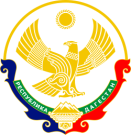 РЕСПУБЛИКА ДАГЕСТАНМУНИЦИПАЛЬНОЕ ОБРАЗОВАНИЕ«СЕЛЬСОВЕТ КАРЛАНЮРТОВСКИЙ»ХАСАВЮРТОВСКОГО РАЙОНАСОБРАНИЕ ДЕПУТАТОВ СЕЛЬСКОГО ПОСЕЛЕНИЯ      Республика Дагестан, Хасавюртовский район, с. Карланюрт	   13.03. .	№  22 -СДРЕШЕНИЕО внесении изменений в Решение Собрания депутатов МО «сельсовет Карланюртовский» от 29 декабря 2018 года № 21- СД «О бюджете муниципального образования «сельсовет Карланюртовский» на 2019 год и на плановый период 2020 и 2021 годовСобрание депутатов сельского поселенияРешило:  1. Внести следующие изменения в Решение Собрания депутатов сельского поселения МО «сельсовет Карланюртовский» от 29 декабря 2018 года № 21-СД «О бюджете муниципального образования «сельсовет Карланюртовский» на 2019 год и на плановый период 2020 и 2021 годов»:пункт а) статьи 1 изложить в следующей редакции:Утвердить уточненный бюджет МО «сельсовет Карланюртовский» на 2019 год по доходам в сумме 4186,8 тыс. руб. и  по расходам в сумме   4358,2 тыс. рублей., в т.ч. остатки бюджетных средств на 01.01.2019г.-171,4 тыс.руб.соответственно внести изменения в приложения: 1, 2, 3, к Решению Собрания депутатов сельского поселения МО «сельсовет Карланюртовский» от 29 декабря 2018 года № 21 – СД «О бюджете муниципального образования «сельсовет Карланюртовский» на 2019 год и на плановый период 2020 и 2021 годов» (прилагается).Внести дополнительное приложение №4 «Источники финансирования дефицита бюджета МО «сельсовет Какрланюртовский» на 2019 год2. Настоящее Решение вступает в силу со дня его принятия.3. Опубликовать настоящее Решение в сайте администрации МО «сельсовет Карланюртовский»           Глава сельского поселения                                                          Мамаев С.Э.